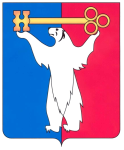 РОССИЙСКАЯ ФЕДЕРАЦИЯКРАСНОЯРСКИЙ КРАЙНОРИЛЬСКИЙ ГОРОДСКОЙ СОВЕТ ДЕПУТАТОВР Е Ш Е Н И ЕОб утверждении повестки дня 5 сессии Норильского городского Совета депутатов Рассмотрев проект повестки дня 5 сессии Норильского городского Совета депутатов, Городской СоветРЕШИЛ:Утвердить повестку дня 5 сессии Норильского городского Совета депутатов:1. Об утверждении отчета Главы города Норильска о результатах его деятельности и деятельности Администрации города Норильска за 2022 год. 2. О состоянии оперативной обстановки и результатах оперативно-служебной деятельности Отдела МВД России по г. Норильску за 2022 год.3. О внесении изменений в решение Городского Совета от 28.05.2002           № 21–241 «Об утверждении Положения о порядке приватизации муниципального имущества муниципального образования город Норильск». 4. О внесении изменений в решение Городского Совета от 25.10.2022             № 2/6–25 «Об утверждении Местной программы приватизации имущества муниципального образования город Норильск на 2023 год». 5. О наделении Администрации города Норильска полномочиями по установлению имущественных мер поддержки лицам, принимающим участие в специальной военной операции. 6. Об утверждении перечней движимого имущества государственной собственности Красноярского края, подлежащего передаче (предлагаемого к передаче) в собственность муниципального образования город Норильск.7. О внесении изменения в решение Городского Совета от 13.12.2022            № 3/6–71 «Об утверждении перечня движимого имущества государственной собственности Красноярского края, подлежащего передаче (предлагаемого к передаче) в собственность муниципального образования город Норильск».8. О внесении изменения в решение Городского Совета от 20.05.2014             № 17/4–356 «Об утверждении Положения о предоставлении муниципального имущества на праве оперативного управления или хозяйственного ведения». 9. О внесении изменения в решение Городского Совета от 24.10.2017            № 2/5–24 «Об утверждении Положения о Финансовом управлении Администрации города Норильска». 10. О внесении изменений в решение Городского Совета от 13.12.2022           № 3/6–64 «О бюджете муниципального образования город Норильск на 2023 год и на плановый период 2024 и 2025 годов». 11. О внесении изменений в решение Городского Совета от 31.03.2015                 № 23/4–494 «Об утверждении Положения об Управлении жилищного фонда Администрации города Норильска». 12. О награждении Почетной грамотой Норильского городского Совета депутатов. 13. Об утверждении структуры Администрации города Норильска. 14. О внесении изменений в решение Городского Совета от 03.04.2012             № 2/4–26 «Об утверждении Положения об эмблемах районов Талнах, Кайеркан города Норильска и поселка Снежногорск». 15. О внесении изменений в решение Городского Совета от 21.09.2010             № 28–676 «Об установлении дополнительных мер социальной поддержки и социальной помощи для отдельных категорий граждан, предоставляемых за счет средств бюджета муниципального образования город Норильск». 16. О внесении изменений в отдельные решения Норильского городского Совета депутатов.17. О назначении публичных слушаний по проекту решения Городского Совета «О внесении изменений и дополнений в Устав городского округа город Норильск Красноярского края».18. О внесении изменения в решение Городского Совета от 21.02.2012                № 38–930 «Об утверждении Положения о Талнахском территориальном управлении Администрации города Норильска». 19. О внесении изменения в решение Городского Совета от 20.05.2014                 № 17/4–372 «Об утверждении Положения о Кайерканском территориальном управлении Администрации города Норильска». 20. Об установке стелы «Город трудовой доблести». 21. Об утверждении нового члена Молодежного парламента муниципального образования город Норильск. 22. О внесении изменений в решение Городского Совета от 25.10.2022                № 2/6–55 «О регистрации депутатской фракции Всероссийской политической партии «ЕДИНАЯ РОССИЯ» в Городском Совете».23. О помощниках депутатов Городского Совета. 24. Об утверждении заместителя председателя мандатной (счетной) комиссии Норильского городского Совета депутатов.25. Об изменении состава постоянной комиссии Городского Совета по бюджету и собственности.26. Об изменении состава постоянной комиссии Городского Совета по городскому хозяйству. 27. Об изменении состава постоянной комиссии Городского Совета по законности и местному самоуправлению.28. О создании автономной некоммерческой организации.29. О назначении представителя муниципального образования.Председатель Городского Совета					   А.А. Пестряков7 марта 2023 года№ 5/6–108